  COLLEGE DECISION MATRIX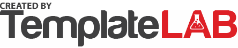   COLLEGE DECISION MATRIX  COLLEGE DECISION MATRIX  COLLEGE DECISION MATRIX  COLLEGE DECISION MATRIX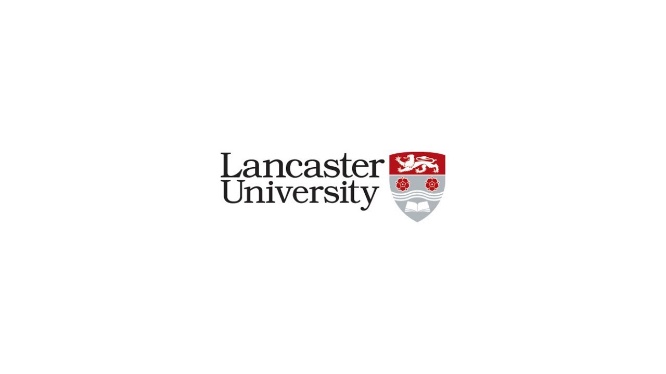 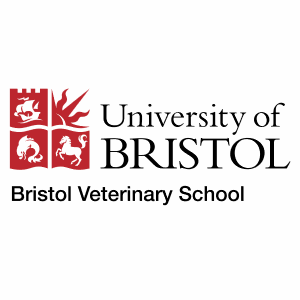 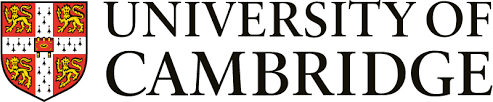 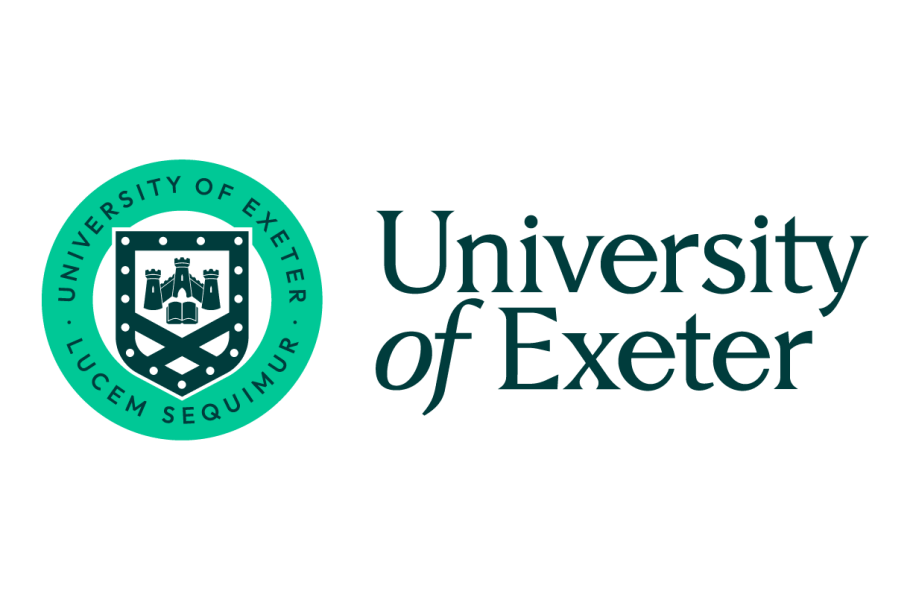 Lanchester UniversityUniversity of BristolUniversity of CambridgeUniversity of Exeter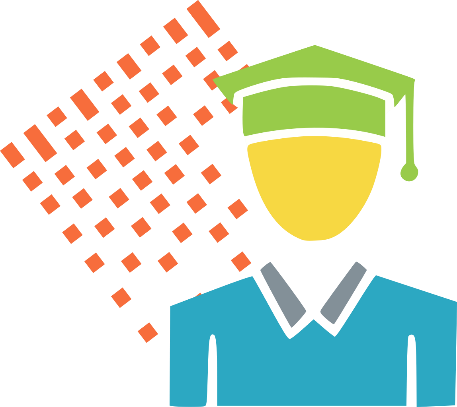 4213x5421342132143x4214321432143x4214321431234x3123412343421x3342134212143x2214321433412x134123412© TemplateLab.com© TemplateLab.com© TemplateLab.com© TemplateLab.com© TemplateLab.com© TemplateLab.com